Ubica los sumandos y luego realiza las adiciones, así podrás ayudar a estos piratas a encontrar su tesoro. Hay muchos caminos, pero el único que no es peligroso pasa por los resultados de las siguientes adiciones, encuéntralos en el laberinto y traza el camino. 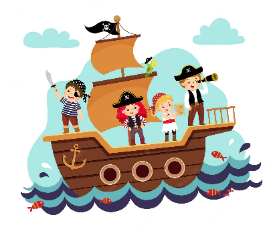 a)846+ 26:                      b) 439+325:                c) 435+137:                      d)776+19: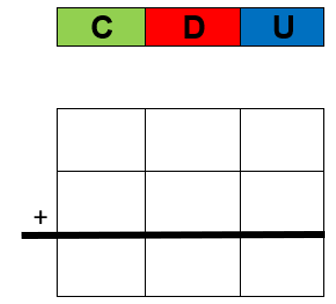 e)401+ 459:                      f) 924+68:                g) 254+528:                     h)594+207: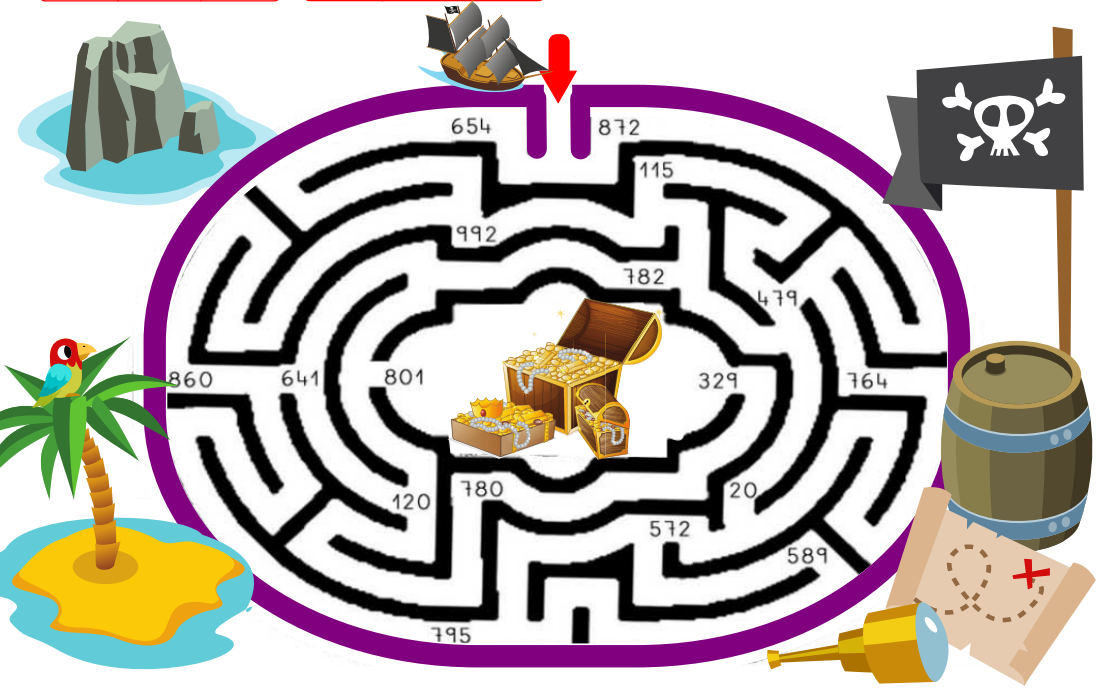 